瀬戸内海の日アート・体験プログラム実行委員会・アートクルーズ参考画像①7/20日　松山～大三島～宮島クルーズ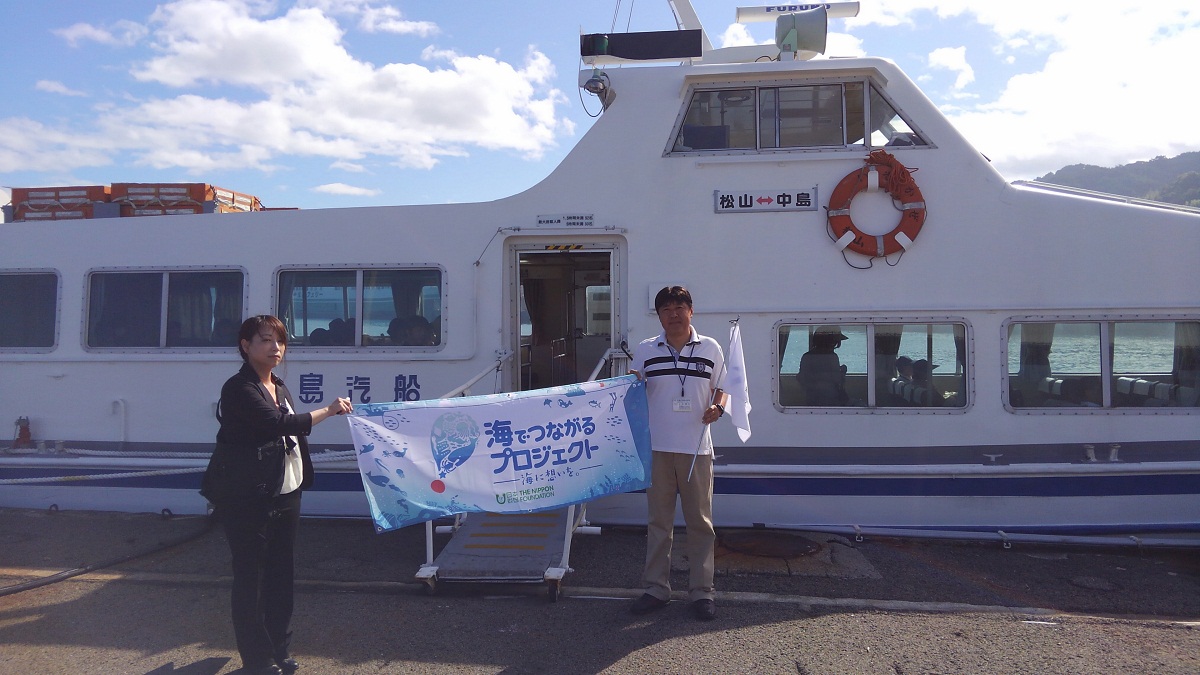 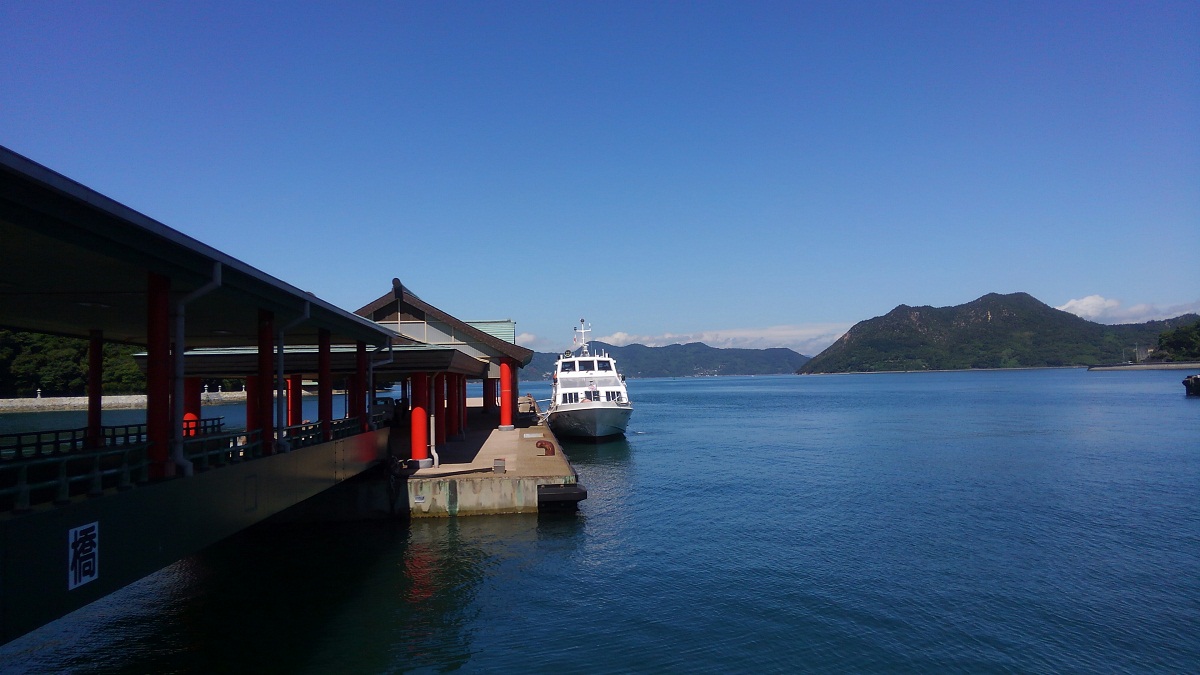 ②8/9日　防府～大津島～周防大島クルーズ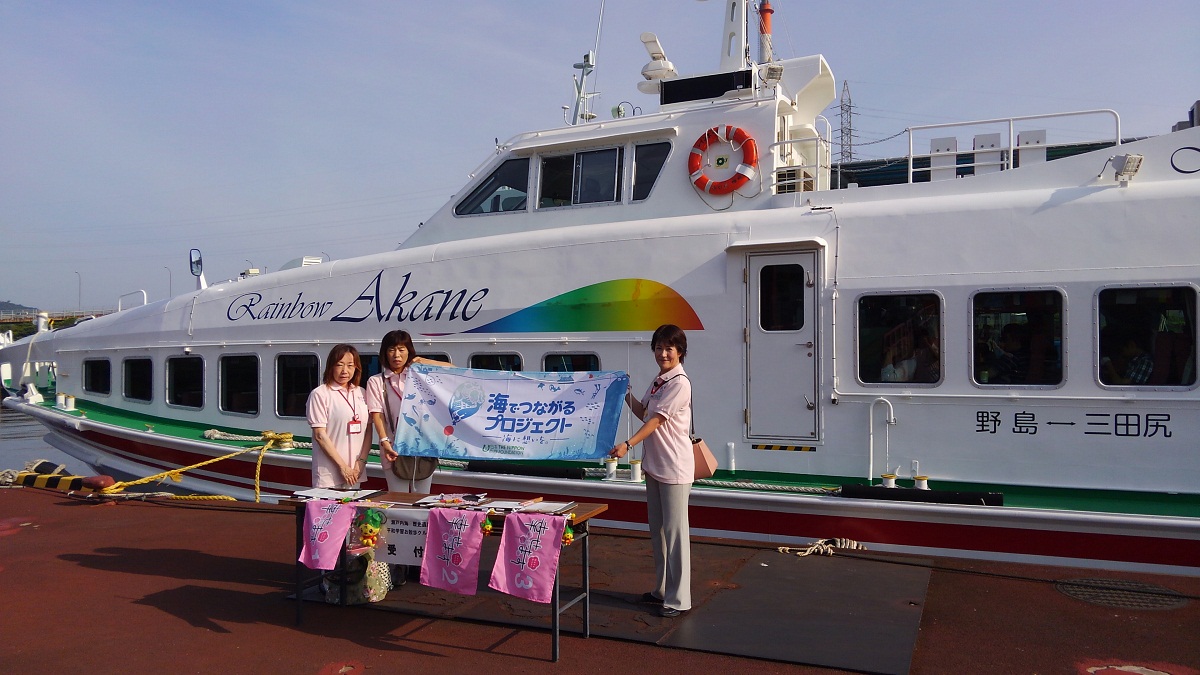 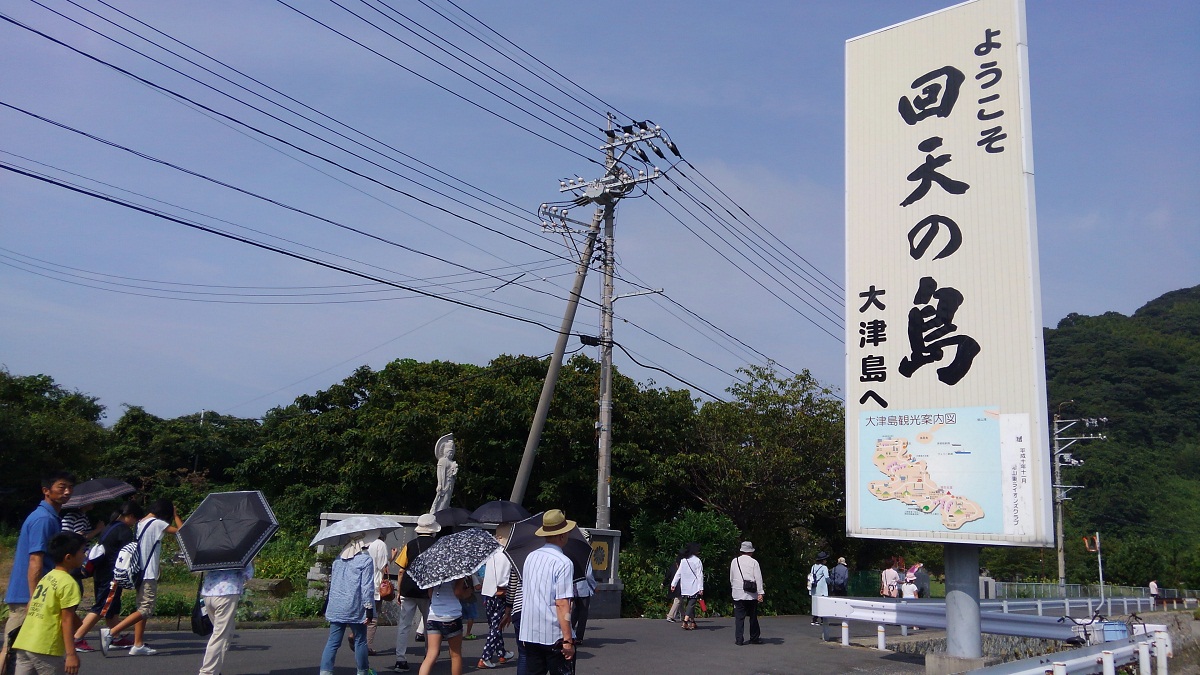 ③8/29.30日　三原～尾道～百島～小佐木島クルーズ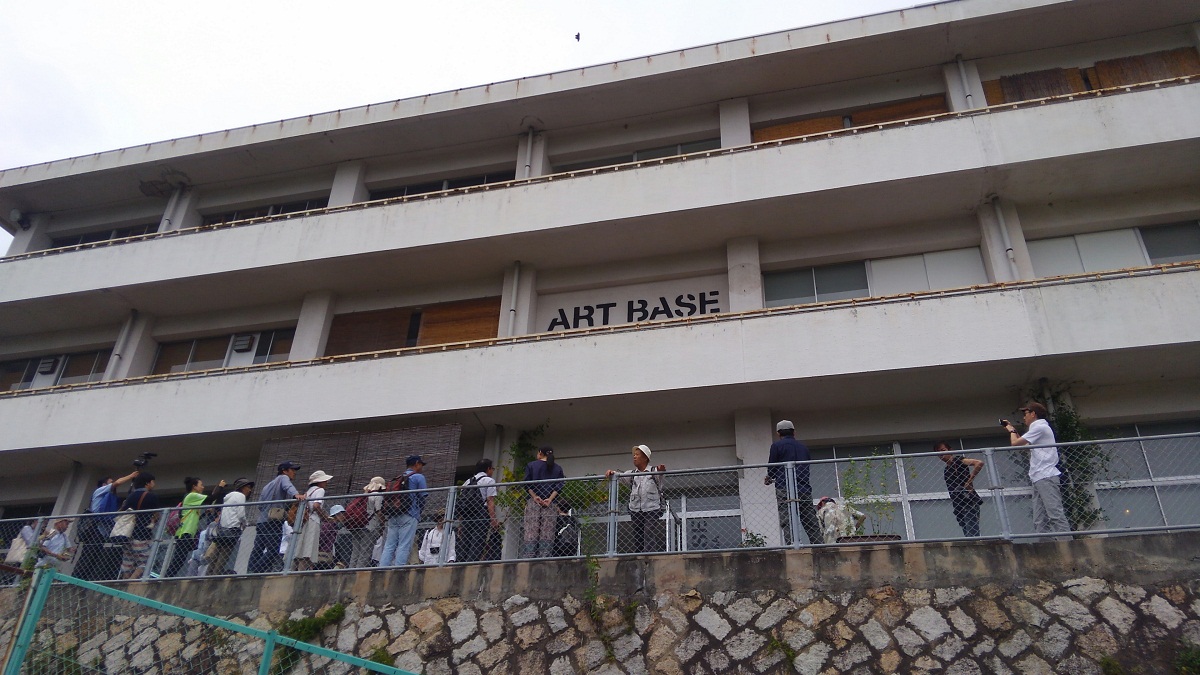 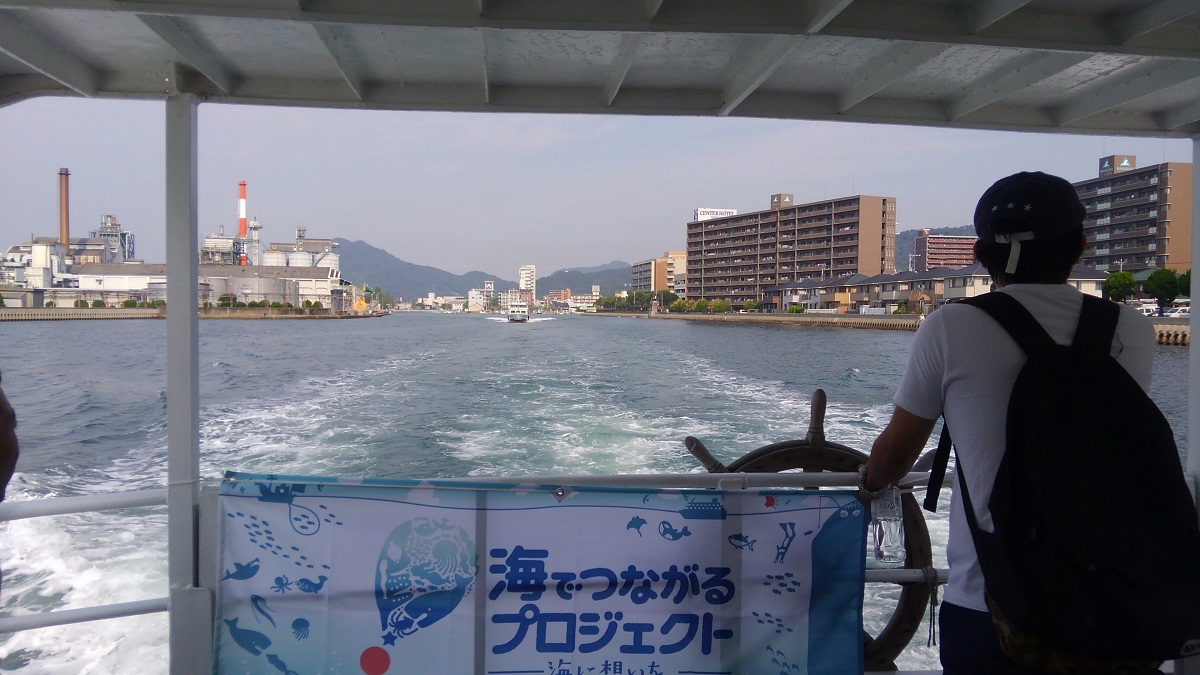 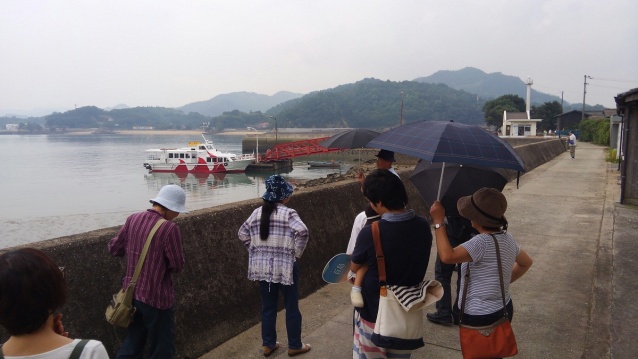 ④8/30日　丸亀～徳島(阿波おどり・藍染・新町川クルーズ体験)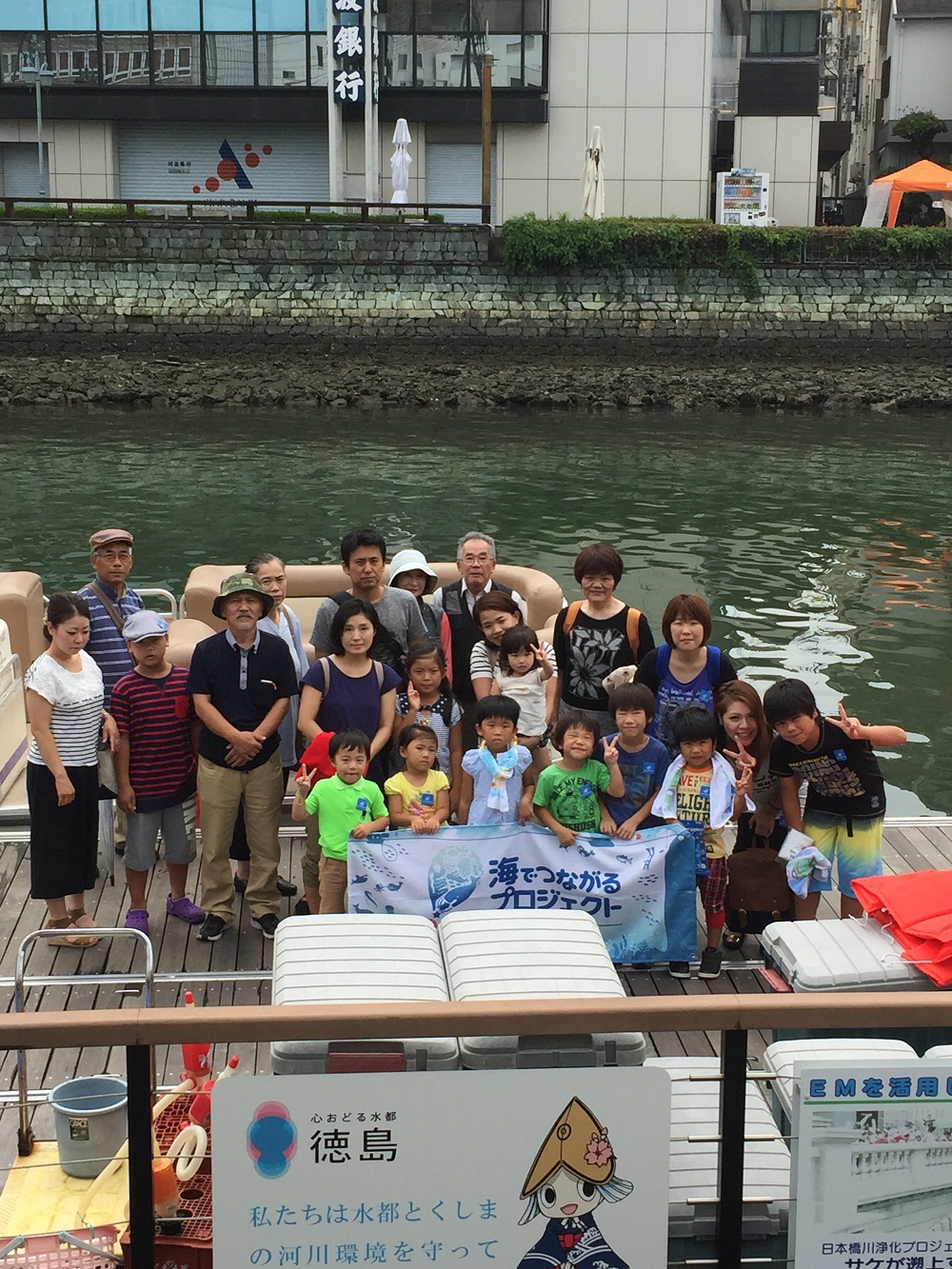 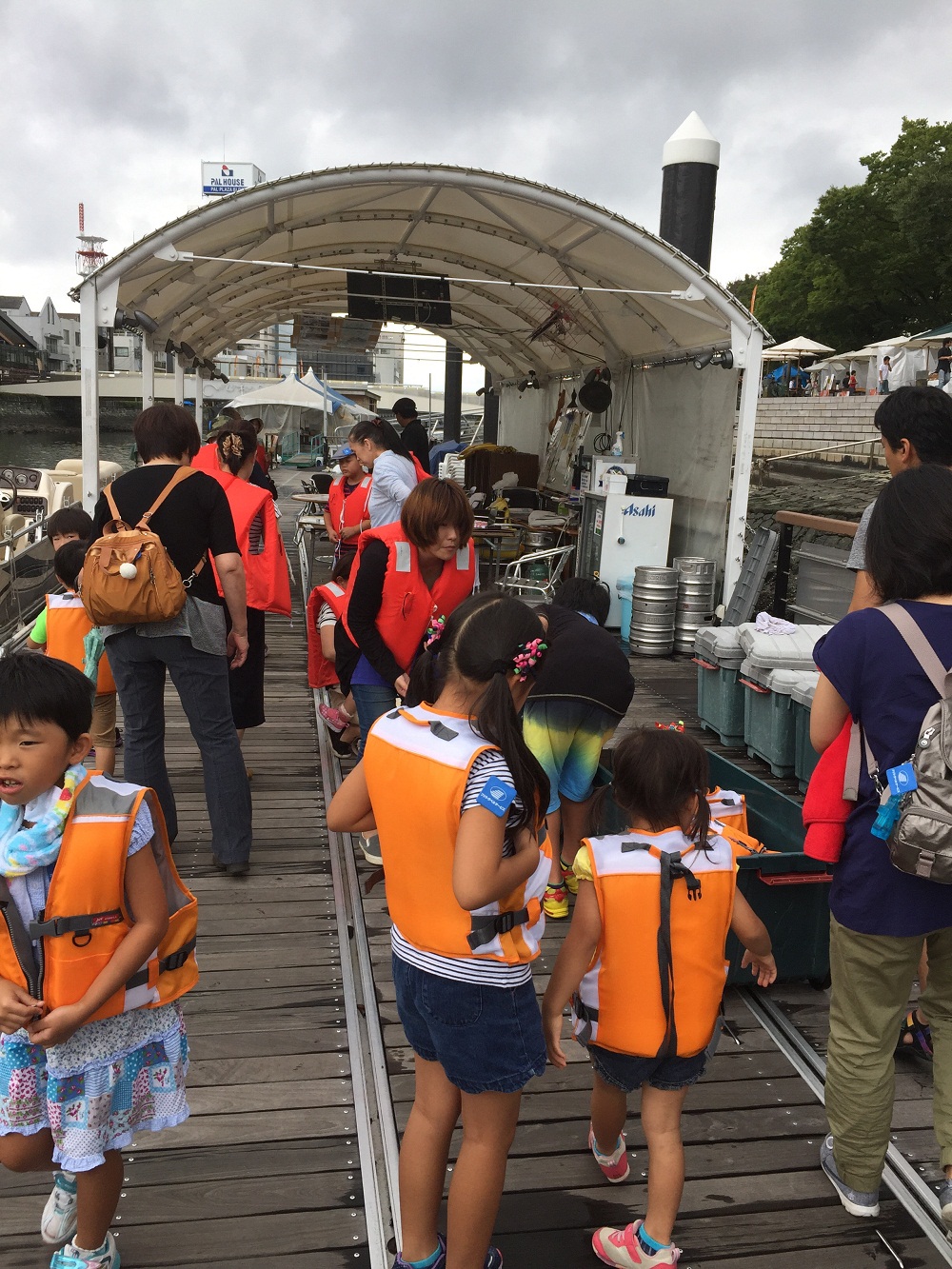 ⑤8/30日　新岡山港～直島～犬島アートクルーズ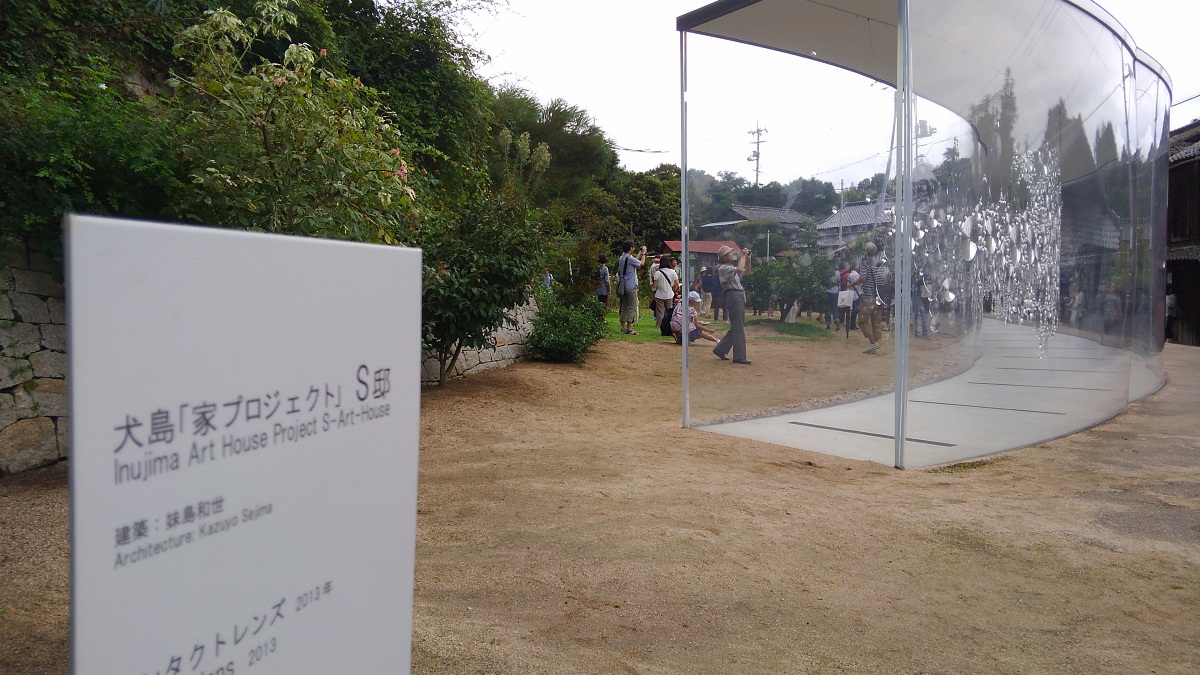 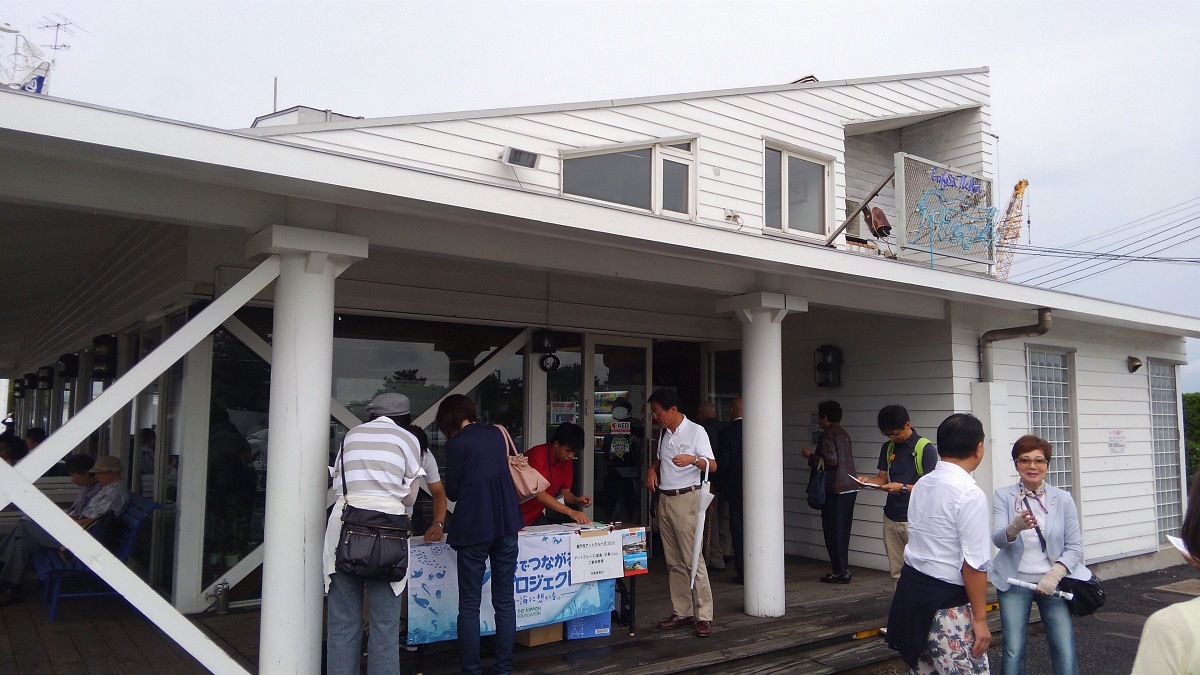 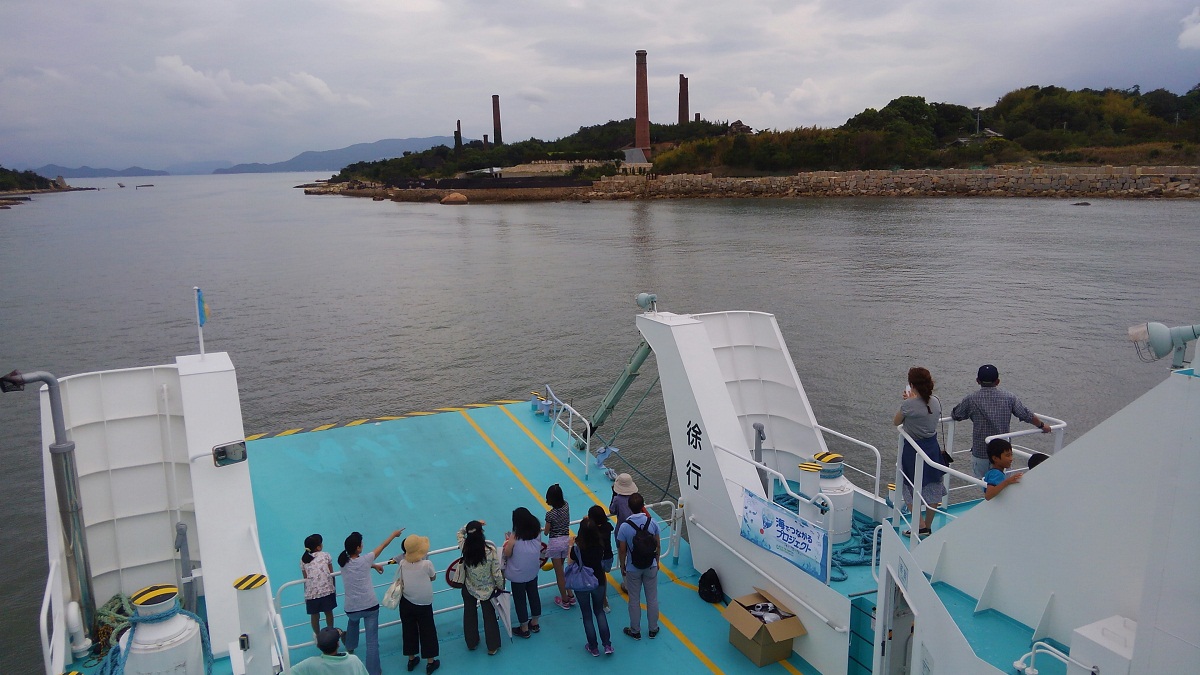 